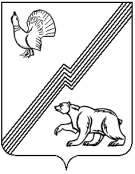 АДМИНИСТРАЦИЯ ГОРОДА ЮГОРСКАХанты-Мансийского автономного округа – Югры ПОСТАНОВЛЕНИЕот 19 декабря 2017 года									          № 3223О внесении изменений в постановление администрации города Югорска от 31.10.2013 № 3290 «О муниципальной программе города Югорска «Профилактика экстремизма, гармонизация межэтнических и межкультурных отношений, укрепление толерантности на 2014-2020 годы»В соответствии с постановлением администрации города Югорска от 07.10.2013 № 2906 «О муниципальных и ведомственных целевых программах города Югорска», в связи                         с уточнением объемов финансирования программных мероприятий:1. Внести в приложение к  постановлению администрации города Югорска от 31.10.2013 № 3290 «О муниципальной программе города Югорска «Профилактика экстремизма, гармонизация межэтнических и межкультурных отношений, укрепление толерантности                  на 2014-2020 годы»  (с изменениями от 25.06.2014 № 2927,от 17.11.2014 № 6228, от 29.04.2015             № 1941, от 21.05.2015 № 2088, от 07.08.2015 № 2771, от 15.12.2015 № 3614, от 09.09.2016                    № 2205, от 24.11.2016 № 2954) следующие изменения:1.1. В паспорте муниципальной программы строку «Финансовое обеспечение муниципальной программы» изложить в следующей редакции:«».1.2. В разделе II «Цели, задачи и показатели их достижения»:1.2.1. В пункте 3 второй абзац изложить в новой редакции:«Целевым показателем реализации данной задачи является количество мероприятий, направленных на этнокультурное развитие этносов, проживающих на территории города Югорска. Значение показателя рассчитывается исходя из количества фактически проведенных мероприятий, направленных на распространение и укрепление межнационального мира                и согласия, сохранение наследия русской культуры и культуры проживающих в городе Югорске этносов. Планируется увеличение количества фактически проведенных мероприятий  с 2 до 3 в течение года.».1.3. В разделе III «Характеристика основных мероприятий программы»:1.3.1. из пункта 2 исключить слова «разработку и издание комплекта справочных материалов, содержащих описание позитивного опыта в сфере распространения идей многонациональности и многоконфессиональности.». 1.3.2. второй абзац пункта 3 изложить в следующей редакции:«При реализации задачи «Мониторинг состояния межнациональных                                   и межконфессиональных отношений» предполагается осуществление мероприятий «Проведение социологического опроса  населения по изучению общего социального самочувствия населения города Югорска», который предполагает опрос граждан о социально-экономическом развитии города Югорска, о состоянии межнациональных                                      и межконфессиональных отношений. Также на решение данной задачи направлено отслеживание общественно-политических и социально-экономических процессов, происходящих на территории города Югорска и влияющих на обстановку в сфере противодействия терроризму и экстремизму и информационное сопровождение мероприятий, направленных на профилактику экстремизма, гармонизацию межэтнических и межкультурных отношений, укрепление толерантности в СМИ города Югорска» предполагает регулярное освещение в СМИ города Югорска мероприятий и событий, посвященных национальным                  и религиозным праздникам и датам.». 1.4. Таблицы 1 и 2 изложить в новой редакции (приложение).2. Опубликовать постановление в официальном печатном издании города Югорска               и разместить на официальном сайте администрации города Югорска.3. Настоящее постановление вступает в силу после его официального опубликования,             но не ранее 01.01.2018 года. 4. Контроль за выполнением постановления возложить на первого заместителя главы города Югорска А.В. Бородкина.Исполняющий обязанностиглавы города Югорска                                                                                                       С.Д. ГолинПриложениек постановлениюадминистрации города Югорскаот 19 декабря 2017 года № 3223Таблица 1Целевые показатели муниципальной программы«Профилактика экстремизма, гармонизация межэтнических и межкультурных отношений, укрепление толерантности на 2014-2020 годы»Таблица 2Перечень основных мероприятий муниципальной программы «Профилактика экстремизма, гармонизация межэтнических и межкультурных отношений, укрепление толерантности на 2014-2020 годы»Финансовое обеспечение муниципальной программыОбщее финансирование муниципальной программы составляет: 712,0 тыс. рублей, за счет местного бюджета,             в том числе:2014 год – 0,0 тыс. рублей,2015 год – 95,0 тыс. рублей,2016 год – 149,8 тыс. рублей,2017 год – 197,2 тыс. рублей,2018 год – 90,0  тыс. рублей,2019 год – 90,0 тыс. рублей,2020 год – 90,0  тыс. рублей.№Наименование показателей результатовЕд. измеренияБазовый показатель на начало реализации программыЗначение показателя по годамЗначение показателя по годамЗначение показателя по годамЗначение показателя по годамЗначение показателя по годамЗначение показателя по годамЗначение показателя по годамЦелевое значение показателя на момент окончания действия программы№Наименование показателей результатовЕд. измеренияБазовый показатель на начало реализации программы2014 год2015 год2016 год2017 год2018 год2019 год2020 годЦелевое значение показателя на момент окончания действия программы1Доля обучающихся, охваченных программами                              и проектами по воспитанию толерантности, от общего числа обучающихся%767882868892961001002Доля детей мигрантов, охваченных в образовательных учреждениях (в том числе учреждениях дополнительного образования),  программами по социализации (адаптации), от общего числа детей мигрантов%304050607080901001003Количество студентов, учащейся и работающей молодежи, охваченных мероприятиями, направленными на развитие межэтнической интеграции, воспитание культуры мира, профилактику проявлений ксенофобии и экстремизмаЧел.5005005105205305405505505504Количество мероприятий, направленных                                на этнокультурное развитие этносов, проживающих                           на территории города ЮгорскаЕд.2233433335Доля граждан, положительно оценивающих состояние межнациональных отношений в городе Югорске,                        от общего числа опрошенных%7575757677787980806Доля граждан, положительно оценивающих состояние межконфессиональных отношений в города Югорске,                от общего числа опрошенных%7979798081828384847Уровень толерантного отношения к представителям другой национальности%646464656696969696Код строки№основного мероприятияМероприятия программыМероприятия программыМероприятия программыОтветственный исполнитель/ соисполнитель (наименование органа или структурного подразделения)Ответственный исполнитель/ соисполнитель (наименование органа или структурного подразделения)Ответственный исполнитель/ соисполнитель (наименование органа или структурного подразделения)Финансовые затраты на реализацию (тыс. рублей)Финансовые затраты на реализацию (тыс. рублей)Финансовые затраты на реализацию (тыс. рублей)Финансовые затраты на реализацию (тыс. рублей)Финансовые затраты на реализацию (тыс. рублей)Финансовые затраты на реализацию (тыс. рублей)Финансовые затраты на реализацию (тыс. рублей)Финансовые затраты на реализацию (тыс. рублей)Финансовые затраты на реализацию (тыс. рублей)Финансовые затраты на реализацию (тыс. рублей)Финансовые затраты на реализацию (тыс. рублей)Финансовые затраты на реализацию (тыс. рублей)Финансовые затраты на реализацию (тыс. рублей)Финансовые затраты на реализацию (тыс. рублей)Финансовые затраты на реализацию (тыс. рублей)Финансовые затраты на реализацию (тыс. рублей)Финансовые затраты на реализацию (тыс. рублей)Финансовые затраты на реализацию (тыс. рублей)Финансовые затраты на реализацию (тыс. рублей)Финансовые затраты на реализацию (тыс. рублей)Код строки№основного мероприятияМероприятия программыМероприятия программыМероприятия программыОтветственный исполнитель/ соисполнитель (наименование органа или структурного подразделения)Ответственный исполнитель/ соисполнитель (наименование органа или структурного подразделения)Ответственный исполнитель/ соисполнитель (наименование органа или структурного подразделения)Источники финансированияИсточники финансированияВсего2014 год2014 год2015 год2015 год2016 год2016 год2016 год2016 год2016 год2017 год2017 год2017 год2017 год2018 год 2019 год2019 год2020год12333444556778899999101010101112121301Цель: Создание в городе Югорске толерантной среды на основе ценностей многонационального российского общества, общероссийской гражданской идентичности и культурного самосознания, принципов соблюдения прав и свобод человекаЦель: Создание в городе Югорске толерантной среды на основе ценностей многонационального российского общества, общероссийской гражданской идентичности и культурного самосознания, принципов соблюдения прав и свобод человекаЦель: Создание в городе Югорске толерантной среды на основе ценностей многонационального российского общества, общероссийской гражданской идентичности и культурного самосознания, принципов соблюдения прав и свобод человекаЦель: Создание в городе Югорске толерантной среды на основе ценностей многонационального российского общества, общероссийской гражданской идентичности и культурного самосознания, принципов соблюдения прав и свобод человекаЦель: Создание в городе Югорске толерантной среды на основе ценностей многонационального российского общества, общероссийской гражданской идентичности и культурного самосознания, принципов соблюдения прав и свобод человекаЦель: Создание в городе Югорске толерантной среды на основе ценностей многонационального российского общества, общероссийской гражданской идентичности и культурного самосознания, принципов соблюдения прав и свобод человекаЦель: Создание в городе Югорске толерантной среды на основе ценностей многонационального российского общества, общероссийской гражданской идентичности и культурного самосознания, принципов соблюдения прав и свобод человекаЦель: Создание в городе Югорске толерантной среды на основе ценностей многонационального российского общества, общероссийской гражданской идентичности и культурного самосознания, принципов соблюдения прав и свобод человекаЦель: Создание в городе Югорске толерантной среды на основе ценностей многонационального российского общества, общероссийской гражданской идентичности и культурного самосознания, принципов соблюдения прав и свобод человекаЦель: Создание в городе Югорске толерантной среды на основе ценностей многонационального российского общества, общероссийской гражданской идентичности и культурного самосознания, принципов соблюдения прав и свобод человекаЦель: Создание в городе Югорске толерантной среды на основе ценностей многонационального российского общества, общероссийской гражданской идентичности и культурного самосознания, принципов соблюдения прав и свобод человекаЦель: Создание в городе Югорске толерантной среды на основе ценностей многонационального российского общества, общероссийской гражданской идентичности и культурного самосознания, принципов соблюдения прав и свобод человекаЦель: Создание в городе Югорске толерантной среды на основе ценностей многонационального российского общества, общероссийской гражданской идентичности и культурного самосознания, принципов соблюдения прав и свобод человекаЦель: Создание в городе Югорске толерантной среды на основе ценностей многонационального российского общества, общероссийской гражданской идентичности и культурного самосознания, принципов соблюдения прав и свобод человекаЦель: Создание в городе Югорске толерантной среды на основе ценностей многонационального российского общества, общероссийской гражданской идентичности и культурного самосознания, принципов соблюдения прав и свобод человекаЦель: Создание в городе Югорске толерантной среды на основе ценностей многонационального российского общества, общероссийской гражданской идентичности и культурного самосознания, принципов соблюдения прав и свобод человекаЦель: Создание в городе Югорске толерантной среды на основе ценностей многонационального российского общества, общероссийской гражданской идентичности и культурного самосознания, принципов соблюдения прав и свобод человекаЦель: Создание в городе Югорске толерантной среды на основе ценностей многонационального российского общества, общероссийской гражданской идентичности и культурного самосознания, принципов соблюдения прав и свобод человекаЦель: Создание в городе Югорске толерантной среды на основе ценностей многонационального российского общества, общероссийской гражданской идентичности и культурного самосознания, принципов соблюдения прав и свобод человекаЦель: Создание в городе Югорске толерантной среды на основе ценностей многонационального российского общества, общероссийской гражданской идентичности и культурного самосознания, принципов соблюдения прав и свобод человекаЦель: Создание в городе Югорске толерантной среды на основе ценностей многонационального российского общества, общероссийской гражданской идентичности и культурного самосознания, принципов соблюдения прав и свобод человекаЦель: Создание в городе Югорске толерантной среды на основе ценностей многонационального российского общества, общероссийской гражданской идентичности и культурного самосознания, принципов соблюдения прав и свобод человекаЦель: Создание в городе Югорске толерантной среды на основе ценностей многонационального российского общества, общероссийской гражданской идентичности и культурного самосознания, принципов соблюдения прав и свобод человекаЦель: Создание в городе Югорске толерантной среды на основе ценностей многонационального российского общества, общероссийской гражданской идентичности и культурного самосознания, принципов соблюдения прав и свобод человекаЦель: Создание в городе Югорске толерантной среды на основе ценностей многонационального российского общества, общероссийской гражданской идентичности и культурного самосознания, принципов соблюдения прав и свобод человекаЦель: Создание в городе Югорске толерантной среды на основе ценностей многонационального российского общества, общероссийской гражданской идентичности и культурного самосознания, принципов соблюдения прав и свобод человекаЦель: Создание в городе Югорске толерантной среды на основе ценностей многонационального российского общества, общероссийской гражданской идентичности и культурного самосознания, принципов соблюдения прав и свобод человека02Задача 1. Воспитание толерантности и профилактика экстремизма в детской и молодежной средеЗадача 1. Воспитание толерантности и профилактика экстремизма в детской и молодежной средеЗадача 1. Воспитание толерантности и профилактика экстремизма в детской и молодежной средеЗадача 1. Воспитание толерантности и профилактика экстремизма в детской и молодежной средеЗадача 1. Воспитание толерантности и профилактика экстремизма в детской и молодежной средеЗадача 1. Воспитание толерантности и профилактика экстремизма в детской и молодежной средеЗадача 1. Воспитание толерантности и профилактика экстремизма в детской и молодежной средеЗадача 1. Воспитание толерантности и профилактика экстремизма в детской и молодежной средеЗадача 1. Воспитание толерантности и профилактика экстремизма в детской и молодежной средеЗадача 1. Воспитание толерантности и профилактика экстремизма в детской и молодежной средеЗадача 1. Воспитание толерантности и профилактика экстремизма в детской и молодежной средеЗадача 1. Воспитание толерантности и профилактика экстремизма в детской и молодежной средеЗадача 1. Воспитание толерантности и профилактика экстремизма в детской и молодежной средеЗадача 1. Воспитание толерантности и профилактика экстремизма в детской и молодежной средеЗадача 1. Воспитание толерантности и профилактика экстремизма в детской и молодежной средеЗадача 1. Воспитание толерантности и профилактика экстремизма в детской и молодежной средеЗадача 1. Воспитание толерантности и профилактика экстремизма в детской и молодежной средеЗадача 1. Воспитание толерантности и профилактика экстремизма в детской и молодежной средеЗадача 1. Воспитание толерантности и профилактика экстремизма в детской и молодежной средеЗадача 1. Воспитание толерантности и профилактика экстремизма в детской и молодежной средеЗадача 1. Воспитание толерантности и профилактика экстремизма в детской и молодежной средеЗадача 1. Воспитание толерантности и профилактика экстремизма в детской и молодежной средеЗадача 1. Воспитание толерантности и профилактика экстремизма в детской и молодежной средеЗадача 1. Воспитание толерантности и профилактика экстремизма в детской и молодежной средеЗадача 1. Воспитание толерантности и профилактика экстремизма в детской и молодежной средеЗадача 1. Воспитание толерантности и профилактика экстремизма в детской и молодежной средеЗадача 1. Воспитание толерантности и профилактика экстремизма в детской и молодежной среде030.1.10.1.1Реализация воспитательных программ по межкультурному взаимодействию детей и молодежи, формированию толерантности, социализации (адаптации) детей мигрантов в образовательных учреждениях города  (1, 2)Реализация воспитательных программ по межкультурному взаимодействию детей и молодежи, формированию толерантности, социализации (адаптации) детей мигрантов в образовательных учреждениях города  (1, 2)Управление образования администрации города ЮгорскаУправление образования администрации города ЮгорскаУправление образования администрации города ЮгорскаУправление образования администрации города Югорскафедеральный бюджет040.1.10.1.1Реализация воспитательных программ по межкультурному взаимодействию детей и молодежи, формированию толерантности, социализации (адаптации) детей мигрантов в образовательных учреждениях города  (1, 2)Реализация воспитательных программ по межкультурному взаимодействию детей и молодежи, формированию толерантности, социализации (адаптации) детей мигрантов в образовательных учреждениях города  (1, 2)Управление образования администрации города ЮгорскаУправление образования администрации города ЮгорскаУправление образования администрации города ЮгорскаУправление образования администрации города Югорскабюджет автономного округа050.1.10.1.1Реализация воспитательных программ по межкультурному взаимодействию детей и молодежи, формированию толерантности, социализации (адаптации) детей мигрантов в образовательных учреждениях города  (1, 2)Реализация воспитательных программ по межкультурному взаимодействию детей и молодежи, формированию толерантности, социализации (адаптации) детей мигрантов в образовательных учреждениях города  (1, 2)Управление образования администрации города ЮгорскаУправление образования администрации города ЮгорскаУправление образования администрации города ЮгорскаУправление образования администрации города Югорскаместный бюджет 060.1.10.1.1Реализация воспитательных программ по межкультурному взаимодействию детей и молодежи, формированию толерантности, социализации (адаптации) детей мигрантов в образовательных учреждениях города  (1, 2)Реализация воспитательных программ по межкультурному взаимодействию детей и молодежи, формированию толерантности, социализации (адаптации) детей мигрантов в образовательных учреждениях города  (1, 2)Управление образования администрации города ЮгорскаУправление образования администрации города ЮгорскаУправление образования администрации города ЮгорскаУправление образования администрации города Югорскаиные внебюджетные источники070.1.10.1.1Реализация воспитательных программ по межкультурному взаимодействию детей и молодежи, формированию толерантности, социализации (адаптации) детей мигрантов в образовательных учреждениях города  (1, 2)Реализация воспитательных программ по межкультурному взаимодействию детей и молодежи, формированию толерантности, социализации (адаптации) детей мигрантов в образовательных учреждениях города  (1, 2)Управление образования администрации города ЮгорскаУправление образования администрации города ЮгорскаУправление образования администрации города ЮгорскаУправление образования администрации города ЮгорскаВсего080.1.20.1.2Повышение профессионального уровня педагогов по вопросам формирования установок толерантного сознания и поведения обучающихся (1, 2)Повышение профессионального уровня педагогов по вопросам формирования установок толерантного сознания и поведения обучающихся (1, 2)Управление образования администрации города Югорска Управление образования администрации города Югорска Управление образования администрации города Югорска Управление образования администрации города Югорска федеральный бюджет090.1.20.1.2Повышение профессионального уровня педагогов по вопросам формирования установок толерантного сознания и поведения обучающихся (1, 2)Повышение профессионального уровня педагогов по вопросам формирования установок толерантного сознания и поведения обучающихся (1, 2)Управление образования администрации города Югорска Управление образования администрации города Югорска Управление образования администрации города Югорска Управление образования администрации города Югорска бюджет автономного округа100.1.20.1.2Повышение профессионального уровня педагогов по вопросам формирования установок толерантного сознания и поведения обучающихся (1, 2)Повышение профессионального уровня педагогов по вопросам формирования установок толерантного сознания и поведения обучающихся (1, 2)Управление образования администрации города Югорска Управление образования администрации города Югорска Управление образования администрации города Югорска Управление образования администрации города Югорска местный бюджет 110.1.20.1.2Повышение профессионального уровня педагогов по вопросам формирования установок толерантного сознания и поведения обучающихся (1, 2)Повышение профессионального уровня педагогов по вопросам формирования установок толерантного сознания и поведения обучающихся (1, 2)Управление образования администрации города Югорска Управление образования администрации города Югорска Управление образования администрации города Югорска Управление образования администрации города Югорска иные внебюджетные источники120.1.20.1.2Повышение профессионального уровня педагогов по вопросам формирования установок толерантного сознания и поведения обучающихся (1, 2)Повышение профессионального уровня педагогов по вопросам формирования установок толерантного сознания и поведения обучающихся (1, 2)Управление образования администрации города Югорска Управление образования администрации города Югорска Управление образования администрации города Югорска Управление образования администрации города Югорска Всего131.1.31.1.3Организация и проведение фестивалей, конкурсов,  тематических мероприятий (акций, круглых столов, конкурсов, бесед и т.д.), направленных  на развитие межэтнической интеграции и профилактику проявлений экстремизма (1, 2, 3)Организация и проведение фестивалей, конкурсов,  тематических мероприятий (акций, круглых столов, конкурсов, бесед и т.д.), направленных  на развитие межэтнической интеграции и профилактику проявлений экстремизма (1, 2, 3)Управление образования администрации города Югорска Управление образования администрации города Югорска Управление образования администрации города Югорска Управление образования администрации города Югорска федеральный бюджет141.1.31.1.3Организация и проведение фестивалей, конкурсов,  тематических мероприятий (акций, круглых столов, конкурсов, бесед и т.д.), направленных  на развитие межэтнической интеграции и профилактику проявлений экстремизма (1, 2, 3)Организация и проведение фестивалей, конкурсов,  тематических мероприятий (акций, круглых столов, конкурсов, бесед и т.д.), направленных  на развитие межэтнической интеграции и профилактику проявлений экстремизма (1, 2, 3)Управление образования администрации города Югорска Управление образования администрации города Югорска Управление образования администрации города Югорска Управление образования администрации города Югорска бюджет автономного округа151.1.31.1.3Организация и проведение фестивалей, конкурсов,  тематических мероприятий (акций, круглых столов, конкурсов, бесед и т.д.), направленных  на развитие межэтнической интеграции и профилактику проявлений экстремизма (1, 2, 3)Организация и проведение фестивалей, конкурсов,  тематических мероприятий (акций, круглых столов, конкурсов, бесед и т.д.), направленных  на развитие межэтнической интеграции и профилактику проявлений экстремизма (1, 2, 3)Управление образования администрации города Югорска Управление образования администрации города Югорска Управление образования администрации города Югорска Управление образования администрации города Югорска местный бюджет 180,030,030,030,030,030,030,030,030,030,030,030,030,030,030,030,0161.1.31.1.3Организация и проведение фестивалей, конкурсов,  тематических мероприятий (акций, круглых столов, конкурсов, бесед и т.д.), направленных  на развитие межэтнической интеграции и профилактику проявлений экстремизма (1, 2, 3)Организация и проведение фестивалей, конкурсов,  тематических мероприятий (акций, круглых столов, конкурсов, бесед и т.д.), направленных  на развитие межэтнической интеграции и профилактику проявлений экстремизма (1, 2, 3)Управление образования администрации города Югорска Управление образования администрации города Югорска Управление образования администрации города Югорска Управление образования администрации города Югорска иные внебюджетные источники171.1.31.1.3Организация и проведение фестивалей, конкурсов,  тематических мероприятий (акций, круглых столов, конкурсов, бесед и т.д.), направленных  на развитие межэтнической интеграции и профилактику проявлений экстремизма (1, 2, 3)Организация и проведение фестивалей, конкурсов,  тематических мероприятий (акций, круглых столов, конкурсов, бесед и т.д.), направленных  на развитие межэтнической интеграции и профилактику проявлений экстремизма (1, 2, 3)Управление образования администрации города Югорска Управление образования администрации города Югорска Управление образования администрации города Югорска Управление образования администрации города Югорска Всего180,030,030,030,030,030,030,030,030,030,030,030,030,030,030,030,0181.1.31.1.3Организация и проведение фестивалей, конкурсов,  тематических мероприятий (акций, круглых столов, конкурсов, бесед и т.д.), направленных  на развитие межэтнической интеграции и профилактику проявлений экстремизма (1, 2, 3)Организация и проведение фестивалей, конкурсов,  тематических мероприятий (акций, круглых столов, конкурсов, бесед и т.д.), направленных  на развитие межэтнической интеграции и профилактику проявлений экстремизма (1, 2, 3)Управление социальной политики администрации города ЮгорскаУправление социальной политики администрации города ЮгорскаУправление социальной политики администрации города ЮгорскаУправление социальной политики администрации города Югорскафедеральный бюджет191.1.31.1.3Организация и проведение фестивалей, конкурсов,  тематических мероприятий (акций, круглых столов, конкурсов, бесед и т.д.), направленных  на развитие межэтнической интеграции и профилактику проявлений экстремизма (1, 2, 3)Организация и проведение фестивалей, конкурсов,  тематических мероприятий (акций, круглых столов, конкурсов, бесед и т.д.), направленных  на развитие межэтнической интеграции и профилактику проявлений экстремизма (1, 2, 3)Управление социальной политики администрации города ЮгорскаУправление социальной политики администрации города ЮгорскаУправление социальной политики администрации города ЮгорскаУправление социальной политики администрации города Югорскабюджет автономного округа201.1.31.1.3Организация и проведение фестивалей, конкурсов,  тематических мероприятий (акций, круглых столов, конкурсов, бесед и т.д.), направленных  на развитие межэтнической интеграции и профилактику проявлений экстремизма (1, 2, 3)Организация и проведение фестивалей, конкурсов,  тематических мероприятий (акций, круглых столов, конкурсов, бесед и т.д.), направленных  на развитие межэтнической интеграции и профилактику проявлений экстремизма (1, 2, 3)Управление социальной политики администрации города ЮгорскаУправление социальной политики администрации города ЮгорскаУправление социальной политики администрации города ЮгорскаУправление социальной политики администрации города Югорскаместный бюджет 192,235,035,030,030,030,030,030,037,237,237,237,230,030,030,030,0211.1.31.1.3Организация и проведение фестивалей, конкурсов,  тематических мероприятий (акций, круглых столов, конкурсов, бесед и т.д.), направленных  на развитие межэтнической интеграции и профилактику проявлений экстремизма (1, 2, 3)Организация и проведение фестивалей, конкурсов,  тематических мероприятий (акций, круглых столов, конкурсов, бесед и т.д.), направленных  на развитие межэтнической интеграции и профилактику проявлений экстремизма (1, 2, 3)Управление социальной политики администрации города ЮгорскаУправление социальной политики администрации города ЮгорскаУправление социальной политики администрации города ЮгорскаУправление социальной политики администрации города Югорскаиные внебюджетные источники221.1.31.1.3Организация и проведение фестивалей, конкурсов,  тематических мероприятий (акций, круглых столов, конкурсов, бесед и т.д.), направленных  на развитие межэтнической интеграции и профилактику проявлений экстремизма (1, 2, 3)Организация и проведение фестивалей, конкурсов,  тематических мероприятий (акций, круглых столов, конкурсов, бесед и т.д.), направленных  на развитие межэтнической интеграции и профилактику проявлений экстремизма (1, 2, 3)Управление социальной политики администрации города ЮгорскаУправление социальной политики администрации города ЮгорскаУправление социальной политики администрации города ЮгорскаУправление социальной политики администрации города ЮгорскаВсего192,235,035,030,030,030,030,030,037,237,237,237,230,030,030,030,023Итого по задаче 1Итого по задаче 1Итого по задаче 1Итого по задаче 1Итого по задаче 1Итого по задаче 1федеральный бюджет24Итого по задаче 1Итого по задаче 1Итого по задаче 1Итого по задаче 1Итого по задаче 1Итого по задаче 1бюджет автономного округа25Итого по задаче 1Итого по задаче 1Итого по задаче 1Итого по задаче 1Итого по задаче 1Итого по задаче 1местный бюджет372,265,065,060,060,060,060,060,067,267,267,267,260,060,060,060,026Итого по задаче 1Итого по задаче 1Итого по задаче 1Итого по задаче 1Итого по задаче 1Итого по задаче 1иные внебюджетные источники27Итого по задаче 1Итого по задаче 1Итого по задаче 1Итого по задаче 1Итого по задаче 1Итого по задаче 1Всего372,265,065,060,060,060,060,060,067,267,267,267,260,060,060,060,028Задача 2. Мониторинг состояния межнациональных и межконфессиональных отношенийЗадача 2. Мониторинг состояния межнациональных и межконфессиональных отношенийЗадача 2. Мониторинг состояния межнациональных и межконфессиональных отношенийЗадача 2. Мониторинг состояния межнациональных и межконфессиональных отношенийЗадача 2. Мониторинг состояния межнациональных и межконфессиональных отношенийЗадача 2. Мониторинг состояния межнациональных и межконфессиональных отношенийЗадача 2. Мониторинг состояния межнациональных и межконфессиональных отношенийЗадача 2. Мониторинг состояния межнациональных и межконфессиональных отношенийЗадача 2. Мониторинг состояния межнациональных и межконфессиональных отношенийЗадача 2. Мониторинг состояния межнациональных и межконфессиональных отношенийЗадача 2. Мониторинг состояния межнациональных и межконфессиональных отношенийЗадача 2. Мониторинг состояния межнациональных и межконфессиональных отношенийЗадача 2. Мониторинг состояния межнациональных и межконфессиональных отношенийЗадача 2. Мониторинг состояния межнациональных и межконфессиональных отношенийЗадача 2. Мониторинг состояния межнациональных и межконфессиональных отношенийЗадача 2. Мониторинг состояния межнациональных и межконфессиональных отношенийЗадача 2. Мониторинг состояния межнациональных и межконфессиональных отношенийЗадача 2. Мониторинг состояния межнациональных и межконфессиональных отношенийЗадача 2. Мониторинг состояния межнациональных и межконфессиональных отношенийЗадача 2. Мониторинг состояния межнациональных и межконфессиональных отношенийЗадача 2. Мониторинг состояния межнациональных и межконфессиональных отношенийЗадача 2. Мониторинг состояния межнациональных и межконфессиональных отношенийЗадача 2. Мониторинг состояния межнациональных и межконфессиональных отношенийЗадача 2. Мониторинг состояния межнациональных и межконфессиональных отношенийЗадача 2. Мониторинг состояния межнациональных и межконфессиональных отношенийЗадача 2. Мониторинг состояния межнациональных и межконфессиональных отношенийЗадача 2. Мониторинг состояния межнациональных и межконфессиональных отношений290.2.10.2.10.2.1Проведение социологического опроса  по изучению общего социального самочувствия населения города Югорска(5,6,7)Управление внутренней политики и общественных связей администрации города ЮгорскаУправление внутренней политики и общественных связей администрации города ЮгорскаУправление внутренней политики и общественных связей администрации города Югорскафедеральный бюджетфедеральный бюджет300.2.10.2.10.2.1Проведение социологического опроса  по изучению общего социального самочувствия населения города Югорска(5,6,7)Управление внутренней политики и общественных связей администрации города ЮгорскаУправление внутренней политики и общественных связей администрации города ЮгорскаУправление внутренней политики и общественных связей администрации города Югорскабюджет автономного округабюджет автономного округа310.2.10.2.10.2.1Проведение социологического опроса  по изучению общего социального самочувствия населения города Югорска(5,6,7)Управление внутренней политики и общественных связей администрации города ЮгорскаУправление внутренней политики и общественных связей администрации города ЮгорскаУправление внутренней политики и общественных связей администрации города ЮгорскаМестный бюджет Местный бюджет 159,859,859,859,8100,0100,0100,0100,000320.2.10.2.10.2.1Проведение социологического опроса  по изучению общего социального самочувствия населения города Югорска(5,6,7)Управление внутренней политики и общественных связей администрации города ЮгорскаУправление внутренней политики и общественных связей администрации города ЮгорскаУправление внутренней политики и общественных связей администрации города Югорскаиные внебюджетные источникииные внебюджетные источники330.2.10.2.10.2.1Проведение социологического опроса  по изучению общего социального самочувствия населения города Югорска(5,6,7)Управление внутренней политики и общественных связей администрации города ЮгорскаУправление внутренней политики и общественных связей администрации города ЮгорскаУправление внутренней политики и общественных связей администрации города ЮгорскаВсегоВсего159,859,859,859,8100,0100,0100,0100,00,00,034Итого по задаче 2Итого по задаче 2Итого по задаче 2Итого по задаче 2федеральный бюджетфедеральный бюджет35Итого по задаче 2Итого по задаче 2Итого по задаче 2Итого по задаче 2бюджет автономного округабюджет автономного округа36Итого по задаче 2Итого по задаче 2Итого по задаче 2Итого по задаче 2Местный  бюджетМестный  бюджет159,859,859,859,8100,0100,0100,0100,00,00,037Итого по задаче 2Итого по задаче 2Итого по задаче 2Итого по задаче 2иные внебюджетные источникииные внебюджетные источники38Итого по задаче 2Итого по задаче 2Итого по задаче 2Итого по задаче 2ВсегоВсего159,859,859,859,8100,0100,0100,0100,00,00,0039Задача 3. Поддержание межконфессионального мира и согласия в городе ЮгорскеЗадача 3. Поддержание межконфессионального мира и согласия в городе ЮгорскеЗадача 3. Поддержание межконфессионального мира и согласия в городе ЮгорскеЗадача 3. Поддержание межконфессионального мира и согласия в городе ЮгорскеЗадача 3. Поддержание межконфессионального мира и согласия в городе ЮгорскеЗадача 3. Поддержание межконфессионального мира и согласия в городе ЮгорскеЗадача 3. Поддержание межконфессионального мира и согласия в городе ЮгорскеЗадача 3. Поддержание межконфессионального мира и согласия в городе ЮгорскеЗадача 3. Поддержание межконфессионального мира и согласия в городе ЮгорскеЗадача 3. Поддержание межконфессионального мира и согласия в городе ЮгорскеЗадача 3. Поддержание межконфессионального мира и согласия в городе ЮгорскеЗадача 3. Поддержание межконфессионального мира и согласия в городе ЮгорскеЗадача 3. Поддержание межконфессионального мира и согласия в городе ЮгорскеЗадача 3. Поддержание межконфессионального мира и согласия в городе ЮгорскеЗадача 3. Поддержание межконфессионального мира и согласия в городе ЮгорскеЗадача 3. Поддержание межконфессионального мира и согласия в городе ЮгорскеЗадача 3. Поддержание межконфессионального мира и согласия в городе ЮгорскеЗадача 3. Поддержание межконфессионального мира и согласия в городе ЮгорскеЗадача 3. Поддержание межконфессионального мира и согласия в городе ЮгорскеЗадача 3. Поддержание межконфессионального мира и согласия в городе ЮгорскеЗадача 3. Поддержание межконфессионального мира и согласия в городе ЮгорскеЗадача 3. Поддержание межконфессионального мира и согласия в городе ЮгорскеЗадача 3. Поддержание межконфессионального мира и согласия в городе ЮгорскеЗадача 3. Поддержание межконфессионального мира и согласия в городе ЮгорскеЗадача 3. Поддержание межконфессионального мира и согласия в городе ЮгорскеЗадача 3. Поддержание межконфессионального мира и согласия в городе ЮгорскеЗадача 3. Поддержание межконфессионального мира и согласия в городе Югорске400.3.10.3.10.3.1Организация и проведение мероприятий, направленных на укрепление межнационального мира и согласия, сохранение наследия русской культуры и культуры проживающих в городе Югорске этносов (4, 5, 6, 7)Организация и проведение мероприятий, направленных на укрепление межнационального мира и согласия, сохранение наследия русской культуры и культуры проживающих в городе Югорске этносов (4, 5, 6, 7)Управление культуры администрации города Югорскафедеральный бюджетфедеральный бюджетфедеральный бюджет410.3.10.3.10.3.1Организация и проведение мероприятий, направленных на укрепление межнационального мира и согласия, сохранение наследия русской культуры и культуры проживающих в городе Югорске этносов (4, 5, 6, 7)Организация и проведение мероприятий, направленных на укрепление межнационального мира и согласия, сохранение наследия русской культуры и культуры проживающих в городе Югорске этносов (4, 5, 6, 7)Управление культуры администрации города Югорскабюджет автономного округабюджет автономного округабюджет автономного округа420.3.10.3.10.3.1Организация и проведение мероприятий, направленных на укрепление межнационального мира и согласия, сохранение наследия русской культуры и культуры проживающих в городе Югорске этносов (4, 5, 6, 7)Организация и проведение мероприятий, направленных на укрепление межнационального мира и согласия, сохранение наследия русской культуры и культуры проживающих в городе Югорске этносов (4, 5, 6, 7)Управление культуры администрации города ЮгорскаМестный бюджет Местный бюджет Местный бюджет 180,030,030,030,030,030,030,030,030,030,030,030,030,030,030,030,0430.3.10.3.10.3.1Организация и проведение мероприятий, направленных на укрепление межнационального мира и согласия, сохранение наследия русской культуры и культуры проживающих в городе Югорске этносов (4, 5, 6, 7)Организация и проведение мероприятий, направленных на укрепление межнационального мира и согласия, сохранение наследия русской культуры и культуры проживающих в городе Югорске этносов (4, 5, 6, 7)Управление культуры администрации города Югорскаиные внебюджетные источникииные внебюджетные источникииные внебюджетные источники440.3.10.3.10.3.1Организация и проведение мероприятий, направленных на укрепление межнационального мира и согласия, сохранение наследия русской культуры и культуры проживающих в городе Югорске этносов (4, 5, 6, 7)Организация и проведение мероприятий, направленных на укрепление межнационального мира и согласия, сохранение наследия русской культуры и культуры проживающих в городе Югорске этносов (4, 5, 6, 7)Управление культуры администрации города ЮгорскаВсегоВсегоВсего180,030,030,030,030,030,030,030,030,030,030,030,030,030,030,030,045Итого по задаче 3Итого по задаче 3Итого по задаче 3федеральный бюджетфедеральный бюджетфедеральный бюджет46Итого по задаче 3Итого по задаче 3Итого по задаче 3бюджет автономного округабюджет автономного округабюджет автономного округа47Итого по задаче 3Итого по задаче 3Итого по задаче 3Местный  бюджетМестный  бюджетМестный  бюджет180,030,030,030,030,030,030,030,030,030,030,030,030,030,030,030,030,048Итого по задаче 3Итого по задаче 3Итого по задаче 3иные внебюджетные источникииные внебюджетные источникииные внебюджетные источники49Итого по задаче 3Итого по задаче 3Итого по задаче 3ВсегоВсегоВсего180,030,030,030,030,030,030,030,030,030,030,030,030,030,030,030,030,050ВСЕГО ПО МУНИЦИПАЛЬНОЙ ПРОГРАММЕВСЕГО ПО МУНИЦИПАЛЬНОЙ ПРОГРАММЕВСЕГО ПО МУНИЦИПАЛЬНОЙ ПРОГРАММЕфедеральный бюджетфедеральный бюджетфедеральный бюджет51ВСЕГО ПО МУНИЦИПАЛЬНОЙ ПРОГРАММЕВСЕГО ПО МУНИЦИПАЛЬНОЙ ПРОГРАММЕВСЕГО ПО МУНИЦИПАЛЬНОЙ ПРОГРАММЕбюджет автономного округабюджет автономного округабюджет автономного округа52ВСЕГО ПО МУНИЦИПАЛЬНОЙ ПРОГРАММЕВСЕГО ПО МУНИЦИПАЛЬНОЙ ПРОГРАММЕВСЕГО ПО МУНИЦИПАЛЬНОЙ ПРОГРАММЕместный бюджет местный бюджет местный бюджет 712,00,095,095,0149,8149,8149,8149,8197,2197,2197,2197,290,090,090,090,090,090,053ВСЕГО ПО МУНИЦИПАЛЬНОЙ ПРОГРАММЕВСЕГО ПО МУНИЦИПАЛЬНОЙ ПРОГРАММЕВСЕГО ПО МУНИЦИПАЛЬНОЙ ПРОГРАММЕиные внебюджетные источникииные внебюджетные источникииные внебюджетные источники54ВСЕГО ПО МУНИЦИПАЛЬНОЙ ПРОГРАММЕВСЕГО ПО МУНИЦИПАЛЬНОЙ ПРОГРАММЕВСЕГО ПО МУНИЦИПАЛЬНОЙ ПРОГРАММЕВсегоВсегоВсего712,095,095,0149,8149,8149,8149,8197,2197,2197,2197,290,090,090,090,090,090,055               В том числе:               В том числе:               В том числе:               В том числе:               В том числе:               В том числе:               В том числе:               В том числе:               В том числе:               В том числе:               В том числе:               В том числе:               В том числе:               В том числе:               В том числе:               В том числе:               В том числе:               В том числе:               В том числе:               В том числе:               В том числе:               В том числе:               В том числе:               В том числе:               В том числе:               В том числе:               В том числе:56Ответственный исполнитель 1  (Управление внутренней политики и общественных связей администрации города Югорска)Ответственный исполнитель 1  (Управление внутренней политики и общественных связей администрации города Югорска)Ответственный исполнитель 1  (Управление внутренней политики и общественных связей администрации города Югорска)федеральный бюджетфедеральный бюджетфедеральный бюджет57Ответственный исполнитель 1  (Управление внутренней политики и общественных связей администрации города Югорска)Ответственный исполнитель 1  (Управление внутренней политики и общественных связей администрации города Югорска)Ответственный исполнитель 1  (Управление внутренней политики и общественных связей администрации города Югорска)бюджет автономного округабюджет автономного округабюджет автономного округа58Ответственный исполнитель 1  (Управление внутренней политики и общественных связей администрации города Югорска)Ответственный исполнитель 1  (Управление внутренней политики и общественных связей администрации города Югорска)Ответственный исполнитель 1  (Управление внутренней политики и общественных связей администрации города Югорска)местный бюджет местный бюджет местный бюджет 159,859,8100,0100,0100,0100,00,059Ответственный исполнитель 1  (Управление внутренней политики и общественных связей администрации города Югорска)Ответственный исполнитель 1  (Управление внутренней политики и общественных связей администрации города Югорска)Ответственный исполнитель 1  (Управление внутренней политики и общественных связей администрации города Югорска)иные внебюджетные источникииные внебюджетные источникииные внебюджетные источники60Ответственный исполнитель 1  (Управление внутренней политики и общественных связей администрации города Югорска)Ответственный исполнитель 1  (Управление внутренней политики и общественных связей администрации города Югорска)Ответственный исполнитель 1  (Управление внутренней политики и общественных связей администрации города Югорска)ВсегоВсегоВсего159,859,8100,0100,0100,0100,00,061Соисполнитель 1 (Управление социальной политики администрации города Югорска)Соисполнитель 1 (Управление социальной политики администрации города Югорска)Соисполнитель 1 (Управление социальной политики администрации города Югорска)федеральный бюджетфедеральный бюджетфедеральный бюджет62Соисполнитель 1 (Управление социальной политики администрации города Югорска)Соисполнитель 1 (Управление социальной политики администрации города Югорска)Соисполнитель 1 (Управление социальной политики администрации города Югорска)бюджет автономного округабюджет автономного округабюджет автономного округа63Соисполнитель 1 (Управление социальной политики администрации города Югорска)Соисполнитель 1 (Управление социальной политики администрации города Югорска)Соисполнитель 1 (Управление социальной политики администрации города Югорска)местный бюджет местный бюджет местный бюджет 192,235,035,035,030,037,237,237,237,230,030,030,030,030,030,030,064Соисполнитель 1 (Управление социальной политики администрации города Югорска)Соисполнитель 1 (Управление социальной политики администрации города Югорска)Соисполнитель 1 (Управление социальной политики администрации города Югорска)иные внебюджетные источникииные внебюджетные источникииные внебюджетные источники65Соисполнитель 1 (Управление социальной политики администрации города Югорска)Соисполнитель 1 (Управление социальной политики администрации города Югорска)Соисполнитель 1 (Управление социальной политики администрации города Югорска)ВсегоВсегоВсего192,235,035,035,030,037,237,237,237,230,030,030,030,030,030,030,066Соисполнитель 2 (Управление образования администрации города Югорска)Соисполнитель 2 (Управление образования администрации города Югорска)Соисполнитель 2 (Управление образования администрации города Югорска)федеральный бюджетфедеральный бюджетфедеральный бюджет67Соисполнитель 2 (Управление образования администрации города Югорска)Соисполнитель 2 (Управление образования администрации города Югорска)Соисполнитель 2 (Управление образования администрации города Югорска)бюджет автономного округабюджет автономного округабюджет автономного округа68Соисполнитель 2 (Управление образования администрации города Югорска)Соисполнитель 2 (Управление образования администрации города Югорска)Соисполнитель 2 (Управление образования администрации города Югорска)местный бюджет местный бюджет местный бюджет 180,030,030,030,030,030,030,030,030,030,030,030,030,030,030,030,069Соисполнитель 2 (Управление образования администрации города Югорска)Соисполнитель 2 (Управление образования администрации города Югорска)Соисполнитель 2 (Управление образования администрации города Югорска)иные внебюджетные источникииные внебюджетные источникииные внебюджетные источники70Соисполнитель 2 (Управление образования администрации города Югорска)Соисполнитель 2 (Управление образования администрации города Югорска)Соисполнитель 2 (Управление образования администрации города Югорска)ВсегоВсегоВсего180,030,030,030,030,030,030,030,030,030,030,030,030,030,030,030,071Соисполнитель 3 (Управление культуры администрации города Югорска)Соисполнитель 3 (Управление культуры администрации города Югорска)Соисполнитель 3 (Управление культуры администрации города Югорска)федеральный бюджетфедеральный бюджетфедеральный бюджет72Соисполнитель 3 (Управление культуры администрации города Югорска)Соисполнитель 3 (Управление культуры администрации города Югорска)Соисполнитель 3 (Управление культуры администрации города Югорска)бюджет автономного округабюджет автономного округабюджет автономного округа73Соисполнитель 3 (Управление культуры администрации города Югорска)Соисполнитель 3 (Управление культуры администрации города Югорска)Соисполнитель 3 (Управление культуры администрации города Югорска)местный бюджет местный бюджет местный бюджет 180,030,030,030,030,030,030,030,030,030,030,030,030,030,030,030,074Соисполнитель 3 (Управление культуры администрации города Югорска)Соисполнитель 3 (Управление культуры администрации города Югорска)Соисполнитель 3 (Управление культуры администрации города Югорска)иные внебюджетные источникииные внебюджетные источникииные внебюджетные источники75Соисполнитель 3 (Управление культуры администрации города Югорска)Соисполнитель 3 (Управление культуры администрации города Югорска)Соисполнитель 3 (Управление культуры администрации города Югорска)ВсегоВсегоВсего180,030,030,030,030,030,030,030,030,030,030,030,030,030,030,030,076               В том числе:               В том числе:               В том числе:               В том числе:               В том числе:               В том числе:               В том числе:               В том числе:               В том числе:               В том числе:               В том числе:               В том числе:               В том числе:               В том числе:               В том числе:               В том числе:               В том числе:               В том числе:               В том числе:               В том числе:               В том числе:               В том числе:               В том числе:               В том числе:               В том числе:               В том числе:               В том числе:77Инвестиции в объекты муниципальной собственностиИнвестиции в объекты муниципальной собственностиИнвестиции в объекты муниципальной собственностифедеральный бюджетфедеральный бюджетфедеральный бюджет78Инвестиции в объекты муниципальной собственностиИнвестиции в объекты муниципальной собственностиИнвестиции в объекты муниципальной собственностибюджет автономного округабюджет автономного округабюджет автономного округа79Инвестиции в объекты муниципальной собственностиИнвестиции в объекты муниципальной собственностиИнвестиции в объекты муниципальной собственностиместный бюджет местный бюджет местный бюджет 80Инвестиции в объекты муниципальной собственностиИнвестиции в объекты муниципальной собственностиИнвестиции в объекты муниципальной собственностииные внебюджетные источникииные внебюджетные источникииные внебюджетные источники81Инвестиции в объекты муниципальной собственностиИнвестиции в объекты муниципальной собственностиИнвестиции в объекты муниципальной собственностиВсегоВсегоВсего